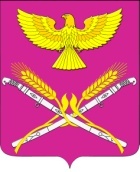 АДМИНИСТРАЦИЯ НОВОПЕТРОВСКОГО СЕЛЬСКОГО  ПОСЕЛЕНИЯ ПАВЛОВСКОГО РАЙОНАПОСТАНОВЛЕНИЕот 23.04.2018 г.                                                                                          №  65ст-ца НовопетровскаяОб отмене постановления администрации Новопетровского сельского поселения Павловского районаВ целях приведения нормативных актов в соответствие с действующим законодательством, Уставом Новопетровского сельского поселения Павловского района, постановляю:Признать утратившими силу Постановление от 05 апреля 2017 года № 37 «Об утверждении Административного регламента по исполнению муниципальной функции «Осуществление муниципального контроля за соблюдением законодательства в области розничной продажи алкогольной продукции»2.Контроль за выполнением настоящего постановления оставляю за собой.3.Постановление вступает в силу со дня его обнародования.Глава Новопетровского сельского поселенияПавловского района                                                                             Е.А.Бессонов